LABORATORIO DE ELECTRICIDAD BÁSICAGUÍA DE PREPRÁCTICA #6ANÁLISIS DE CIRCUITOS TRIFÁSICOSOBJETIVOSObjetivo GeneralCalcular corrientes y voltajes en un sistema trifásico balanceado.Simular la medición de corrientes y voltajes en un sistema trifásico.Objetivos EspecíficosIntroducir al estudiante a la implementación de un circuito trifásico con carga conectada en Delta (Δ) y Estrella (Y).Medir corrientes de fase y de línea en un Sistema Trifásico de manera simulada.Medir voltajes de fase y de línea en un Sistema Trifásico de manera simulada.EXPERIMENTO #1: CONFIGURACIÓN ESTRELLA BALANCEADO (Y)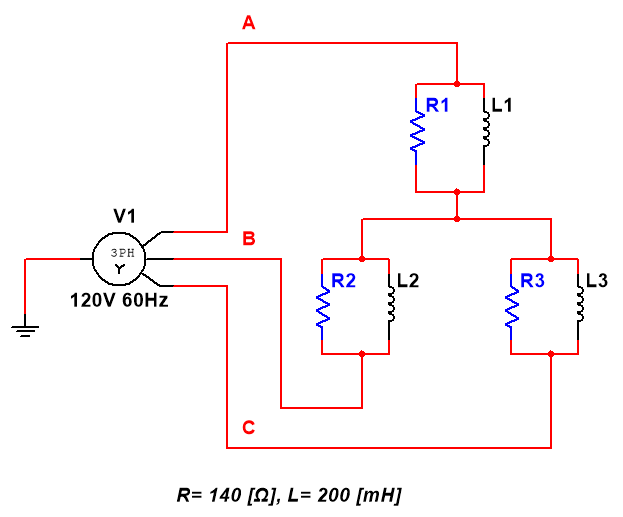 Figura . Diagrama esquemático del circuito del experimento #1.Usando Multisim o Simulink, simule el circuito de la figura 1 y obtenga las siguientes mediciones:Voltajes de fase y línea Corrientes de línea EXPERIMENTO #2: CONFIGURACIÓN DELTA BALANCEADO (Δ)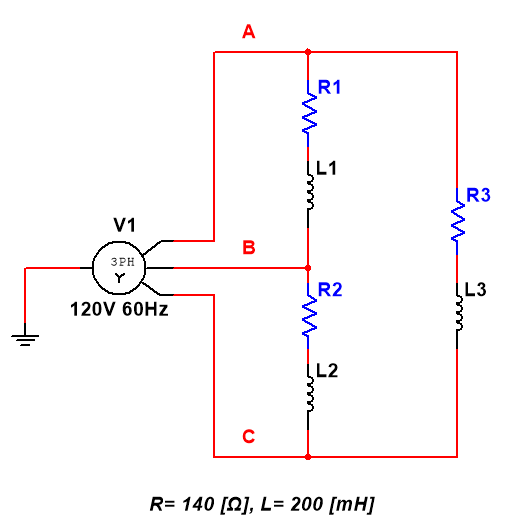 Figura . Diagrama esquemático del circuito del experimento #2.Usando Multisim o Simulink, simule el circuito de la figura 2 y obtenga las siguientes mediciones:Voltajes de fase y línea Corrientes de línea PREGUNTAS¿Cuál es la diferencia entre un sistema monofásico, bifásico y trifásico?¿Cuáles son los niveles de voltajes que se manejan en el país (Alta, media y baja tensión)?Investigue y escriba de forma resumida el proceso de generación, transmisión y distribución de energía eléctrica en el país.